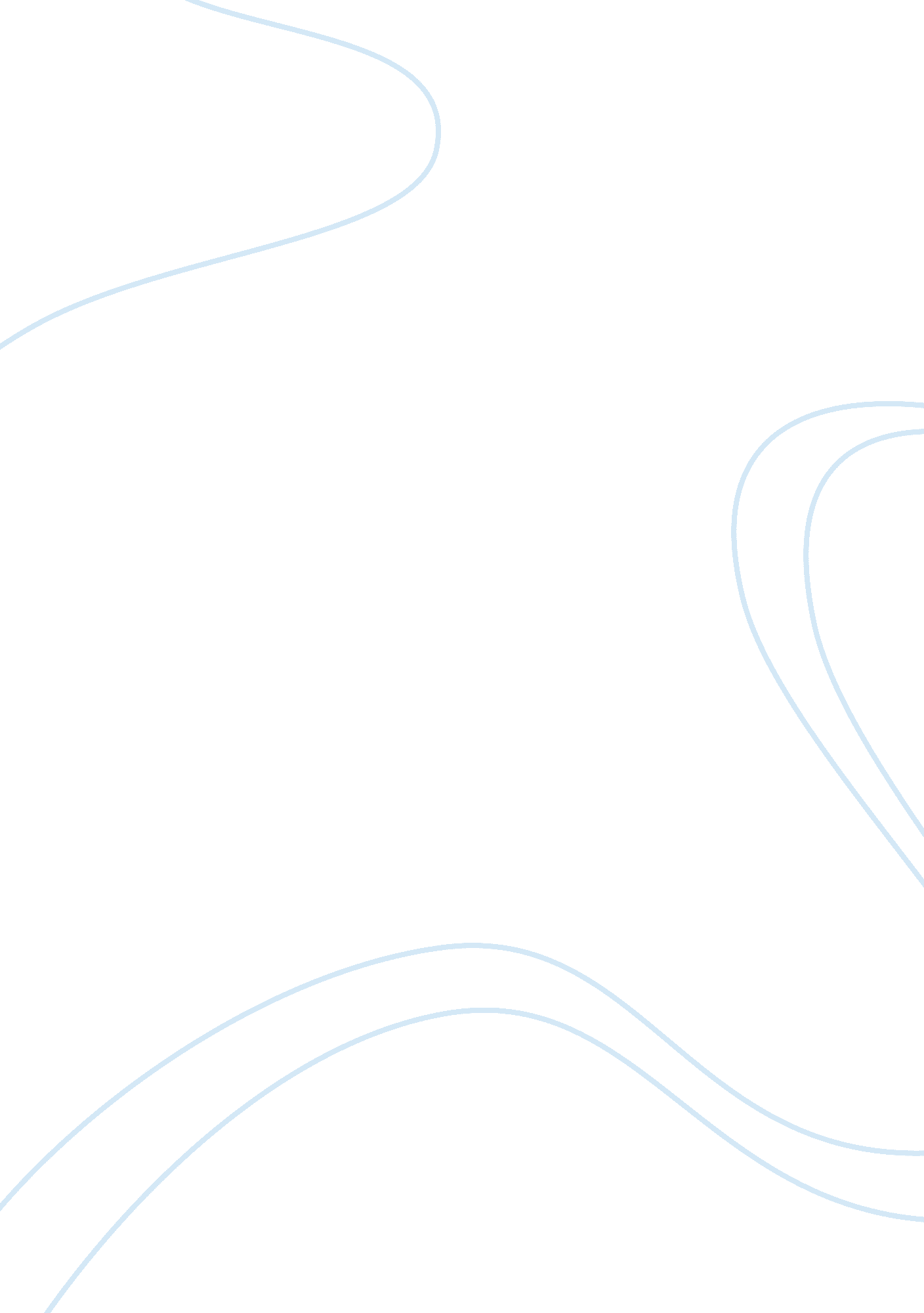 Immigration is tightly controlled by most countries around the world. why this ca...Science, Geography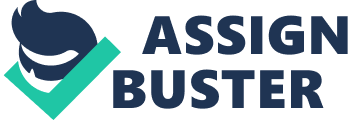 Controlled Immigration Immigration in most countries is controlled to ensure the political, social, and economic sanctity of a region. This is the reason why most immigration laws exist in modern societies. There are strategies and requirements that exist in most immigration laws that restrict or prohibit most immigrants from entering different regions for the different reasons in which they move. In Canada and the USA, for example, there are policies that focus on the reunification of families to the regions. The reunification of families is crucial to the immigration policies in these regions, and they use this to select the immigrants to the different states present. Also, there is the economic aspect of immigration policies on both fronts. The U. S. and Canada accept and even solicit temporary workers to enhance the domestic workforce that is present. This is with the aim of increasing labor that already exists, and hence; increase the economic value of the region (Bernhard and Valsamis 76). 
Immigration control has its fair share of advantages. One of the main advantages is the selected foreign workforce that enters the region. Brain drain, as it is commonly referred to, has attracted countless people into both regions as they strive to find work in some of the major organizations present in high-skill jobs (Wayne 92). Moreover, the diversity brought about by immigration is also beneficial to a region. The cultures, beliefs, and elements of the different people affect the people positively. However, there are disadvantages to immigration. For instance; the overtaxing of some of the resources in a region may have a negative impact on a region, which means that some resources are being overused than they should be. Also, the lack of proper screening and checking of immigrants may lead to some social evils that may ruin the region in which they immigrate to, hence; causing social disruption in these regions (Carens 67). 
Works Cited 
Bernhard, Ryan and Valsamis Mitsilegas. Extraterritorial Immigration Control: Legal Challenges. Oxford: Oxford University Press, 2010. Print. 
Carens, Joseph. The Ethics of Immigration. New Zealand: Hart Publishing, 2013. Print. 
Wayne, Cornelius A. Controlling Immigration: A Global Perspective. New York: American Printing Press, 2004. Print. 